PORTUGAL. THE MAN ANNOUNCE FEBRUARY 2024 LIVE RUN – EXTENDING ‘WINTER OF SUMMER OF LUV’ TOURNEW DATES KICK OFF FEB 2 IN DEL MAR, CA + INCLUDE A STOP AT LEGENDARY ASBURY PARK VENUE THE STONE PONYPRE-SALES BEGIN TOMORROW, 10/18 AT 10AM (LOCAL); GENERAL ON-SALE KICKS OFF FRIDAY, 10/20 AT 10AM (LOCAL)“SUMMER OF LUV (FT. UNKNOWN MORTAL ORCHESTRA)” #12 + RISING AT ALT RADIO | LISTEN HERE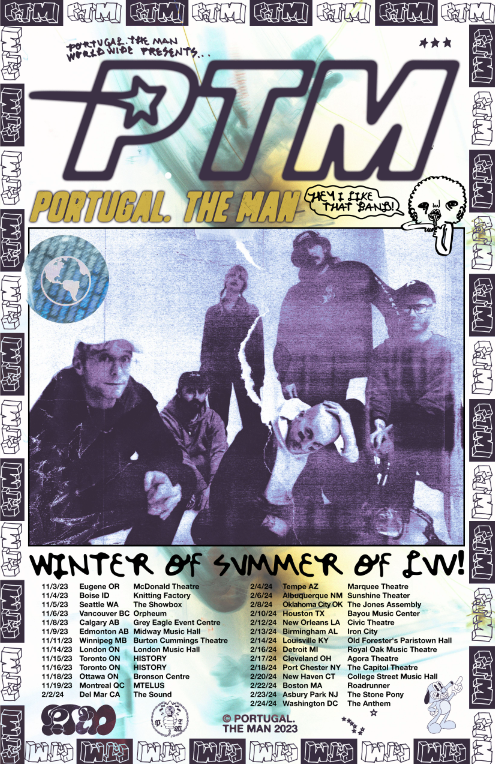 (download hi-res admat)(October 17, 2023) Multi-platinum, GRAMMY® Award-winning rock band Portugal. The Man have today unveiled a new slate of tour dates set for next February. Adding to their previously announced ‘Winter of Summer of Luv’ dates – which kick off next month and traverse the Pacific Northwest and Canada – the 2024 run will begin February 2 in Del Mar, CA and include stops in Houston, New Orleans, Cleveland, Boston and more, before wrapping with a show on February 24 at The Anthem in Washington DC. The night prior, the band will play the iconic Asbury Park, New Jersey venue The Stone Pony.Pre-sales for the tour kick off tomorrow, Wednesday, October 18 at 10am (local), with general on-sale beginning Friday, October 20, also at 10am (local). For more information visit the band’s website here.The live dates come in celebration of the band’s most recent album CHRIS BLACK CHANGED MY LIFE (listen HERE) – a critically acclaimed LP that features the tour’s namesake “Summer of Luv” (ft. Unknown Mortal Orchestra), which continues to ascend the Alternative radio charts, hitting a new peak of #12 this week.  CHRIS BLACK CHANGED MY LIFE marked Portugal. The Man’s first full-length since the release of their 2017 album Woodstock, which spurned the Platinum-certified smash “Feel It Still.” The album’s title pays homage the band’s late friend and honorary band member, Chris Black. Produced by the legendary Jeff Bhasker (Beyonce, Harry Styles, SZA, Mark Ronson), it features additional collaborations with Paul Williams (John Lennon, David Bowie, Mac Miller), Asa Taccone, Black Thought, Nick Reinhart, Homer Steinweiss, Natalia Lafourcade, and Bhasker.Most recently, the band released a trilogy of official music videos for the project, directed by acclaimed cinematographer and frequent collaborator Michael Ragen. Starring various bandmembers and collaborators, the videos were all filmed in the band’s home state of Alaska, where they’ve filmed most of the videos throughout the course of their career. Specifically, they were filmed on the unceded ancestral lands of the Knik Tribe, Yuhaaviatam, Maarenga’yam, Chumash, and Tongva (Gabrieleno).The trilogy kicked off with “Doubt,” followed by “Anxiety:Clarity (ft. Paul Williams).” The third and final release marked a rework of “Doubt” courtesy of acclaimed, Portland, OR-based metal musician Mizmor, who also appeared in the video – watch “Doubt – Mizmor Version.”###CHRIS BLACK CHANGED MY LIFE TRACKLISTHeavy Games II (feat. Jeff Bhasker)Grim GenerationThunderdome [W.T.A] (feat. Black Thought & Natalia Lafourcade)DummySummer of Luv (feat. Unknown Mortal Orchestra)Ghost TownTime’s a Fantasy (feat. Jeff Bhasker)DoubtPlastic IslandChamp (feat. Edgar Winter)Anxiety:Clarity (feat. Paul Williams)UPCOMING PORTUGAL. THE MAN LIVE SHOWS(new dates in red)11/3/23 – Eugene, OR @ McDonald Theatre11/4/23 – Boise, ID @ Knitting Factory11/5/23 – Seattle, WA @ Showbox11/6/23 – Vancouver, BC – Orpheum11/8/23 – Calgary, AB – Grey Eagle11/9/23 – Edmonton, AB – Edmonton Convention Centre11/11/23 – Winnipeg, MB – Burton Cummings Theatre11/14/23 – London, ON – London Music Hall11/15/23 – Toronto, ON – HISTORY11/16/23 – Toronto, ON – HISTORY11/18/23 – Ottawa, ON – Ey Centre11/19/23 – Montreal, QC – MTELUS2/2/24 – Del Mar, CA – The Sound2/4/24 – Tempe, AZ – The Marquee2/6/24 – Albuquerque, NM – Sunshine Theater2/8/24 – Oklahoma City, OK – The Jones Assembly2/10/24 – Houston, TX – Bayou Music Center2/12/24 – New Orleans, LA – Civic Theatre2/13/24 – Birmingham, AL – Iron City2/14/24 – Louisville, KY – Paristown Hall2/16/24 – Detroit, MI – Royal Oak Theatre2/17/24 – Cleveland, OH – Agora Theatre2/18/24 – Port Chester, NY – Capitol Theatre2/20/24 – New Haven, CT – College Street Music Halla 2/22/24 – Boston, MA – Roadrunner2/23/24 – Asbury Park, NJ – Stone Pony2/24/24 – Washington DC – The AnthemDOWNLOAD ALL PRESS ASSETSPRESS CONTACTS:Portugal. The Man: Jason Davis | Jason.Davis@atlanticrecords.comLibby Kober | Libby.Kober@atlanticrecords.com